ContentsAgreement of COVID-19 Self-Quarantine GuidelineAgreement of Collecting and Using Personal InformationAgreement of Sharing Personal Information to the Third PartyApplicationChecklistAgreement of COVID-19 Self-Quarantine GuidelineFor the selected fellows for ‘Asia Young Activist Researcher Fellowship’ (hereafter Fellowship) of Seoul Youth Hub (hereafter SYH), Seoul Metropolitan Government, SYH provides a response guideline for anyone who comes into contact with confirmed COVID-19 cases, and a prevention guideline for spread of COVID-19. Please read thoroughly and understand the guideline before applying for the Fellowship.  This page is based on Korea Centers for Disease Control and Prevention (hereafter KCDC). If you want to know updates on COVID-19 in Korea, try to visit KCDC (http://ncov.mohw.go.kr/en).Selected Fellows (hereafter Fellows) must stay within the Republic of Korea from August 1st, 2020 to August 23rd, 2020 (hereafter subject period) and enter self-quarantine following the provisions stated below. During the subject period, Fellows must measure their body temperature at the time designated by SYH and report the result to SYH. During the subject period, Fellows must notify SYH immediately if they begin to show any COVID-19 related symptoms such as fever, cough, shortness of breath, or other respiratory symptoms.During the subject period, Fellows are strongly advised to stay within the residency. In case of emergency, Fellows must follow the infection prevention manual such as wearing a facemask and washing hands frequently. During the subject period, Fellows must avoid visiting facilities that the government requires QR code identification, or facilities with dense population without ventilation. During the subject period, Fellows must frequently check if they have visited places where COVID-19 confirmed cases have been reported. If so, Fellows must notify SYH and get tested immediately even without further instructions of self-quarantine from KCDC. According to the provisions of Article 1 of the guideline, if a Fellow is shows COVID-19 symptoms, SYH must have that Fellow visit a nearby designated facility for COVID-19 testing. According to Article 2 of the guideline, the COVID-19-suspected Fellow must submit confirmed negative test results to SYH before the starting date of the Residency Program. If the suspected Fellow fails to do so or gets confirmed-positive from the COVID-19 test result, then that person will be withdrawn from the Fellowship. If the suspected Fellow gets confirmed-negative from the COVID-19 test result, SYH will cover the testing expense.After the Residency Program begins, SYH is authorized to measure Fellows’ body temperatures and further examine other COVID-19 related symptoms if SYH deems necessary. If a Fellow gets confirmed-positive COVID-19 test result, then the Fellow will be excluded from participating in the Residency program. Further, SYH may withdraw the Fellow from the Fellowship itself if it is necessary. In the case that a Fellow is advised to self-quarantine by KCDC during the subject period or after the beginning of the Residency Program, then SYH is authorized to cancel that Fellow’s Fellowship participation.  In case of any violations of the Agreement or false test result reporting by a Fellow, that Fellow’s status as a Fellow will be withdrawn, and that Fellow will be banned from applying to all future Fellowships permanently. Furthermore, SYH can bring any legal actions deemed necessary against the Fellow in such case. ▶ Agreement of collection and usage of sensitive information1. Purpose of collection and usage of personal information (sensitive information):It is to prevent the spread of COVID-19 among Fellows of Residency Program and to check the COVID-19 confirmation status of the Fellows. 2. Items of personal information (sensitive information) collected:Fellow’s temperature and other relevant information (Information related to KCDC’s symptom guideline, information from 3 weeks prior to the Residency Program to the end of the Program), Test Results to verity the Fellow’s COVID-19 Confirmation status (only for those SYH notified as suspected COVID-19 cases).3. Personal information (sensitive information) usage period:Collected information will be terminated immediately at the end of the Residency Program.☞ Disadvantage upon refusal to consent: The subject of information has the right to refuse to give their consent to collect and use their personal information (sensitive information). In the case of refusal to consent to the collection and usage of information essential for ‘Asia Young Activist Researcher Fellowship’ Residency Program’s safety, the subject of information may be excluded from the Fellow selection process. I hereby consent to the above provisions regarding the collection and usage of personal information (sensitive information). Furthermore, I fully understand the provided COVID-19 guideline, and I hereby agree to follow the provided guideline. I agree     I refuse to consentAgreement of Collecting and Using Personal InformationRegarding ‘Asia Young Activist Researcher Fellowship’, SYH of Seoul Metropolitan Government informs that the institute will collect and use the personal information. Pursuant to the Privacy Protection Act and other applicable laws, SYH notifies persons affected and secures their consent, before collecting and using personal information they provide. Please read the following terms thoroughly and check and sign your consent.▶ Consent to the collection of personal information [personal identification information]▶ Consent of the processing of sensitive informationSYH does not collect and process personal information, such as ideas, beliefs, unions, and political parties, political views, health, and sex life, which may significantly violate the privacy of the information subjects. The above provision shall not be used for purposes other than collection and utilization purposes.※ You have the right to refuse to collection and usage of personal information.☞ Disadvantages of refusal: The above information is essential to SYH. Refusal of consent to collection of personal information may exclude you from the fellow selection process.※ The personal information shall not be collected and used for purposes other than the intended purposes, which the subject of information consented. In the cases of subject of information rejecting to any use of collected personal information, the subject of information may request an inspection, correction, or deletion to a person in charge of personal information.I, hereby, consent to the above provisions regarding collection and usage of personal information. I agree     I refuse to consentAgreement of Sharing Personal Information to the Third Party※ You have the right to refuse to collection and usage of personal information.☞ Disadvantages of refusal: The above information is essential to SYH. Refusal of consent to collection of personal information may exclude you from the fellow selection process.※ The personal information shall not be collected and used for purposes other than the intended purposes, which the subject of information consented. In the cases of subject of information rejecting to any use of collected personal information, the subject of information may request an inspection, correction, or deletion to a person in charge of personal information.I, hereby, consent to the above provisions regarding collection and usage of personal information. I agree     I refuse to consentApplication※ Following application must be written in English.※ Any exceeded portion of word limit will be automatically omitted.※ Your personal details will be used for administrative purposes only.Please make sure that you have consented to every agreement within the application. Please use the checklist below. Agreement of COVID-19 Self-Quarantine Guideline Agreement of Collecting and Using Personal Information, Agreement of Sharing Personal Information to the Third Party Application  Agree to participate in full residency Agree to marketing promotion Nondiscrimination policyThe application form and requirements must be sent digitally to ayarf.seoul@youthhub.kr by 9 July, 2020, 23:59 (GMT+9).This is the end of application. Thank you for your effort.AYARF looks forward to meeting you in Seoul, Korea!Should you have any inquiries, please feel free to contact us.Asia Young Activist Researcher FellowshipTeam AYARFTel: +82 2 6238 6922Email: ayarf.seoul@youthhub.krWebsite: www.ayarf.net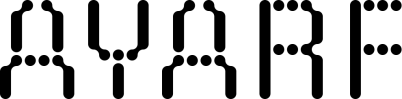 Date :Name :(Signature)Personal Information We CollectPurpose of Collecting Personal InformationTerms of Retention and Usage ofPersonal InformationProfile picture, Full name, Citizenship, Gender, Occupation, Address, E-mail, Date of Birth, Phone Number, Face and voice information in the video (subject to video interview), Personal Information delineated in the provided application and references- Identification and screening procedure - Collecting and archiving information of Candidates- Introducing the candidates on the official website- Non-selected: Termination after 30 days of the selection process- Fellows: Preservation semi-permanently during the operation of the AYARF archiveDate :Name :(Signature)3rd PartyPersonal Information We CollectPurpose of Collecting Personal InformationTerms of Retention and Usage ofPersonal InformationThe Seoul InstituteProfile picture, Full name, Citizenship, Gender, Occupation, Address, E-mail, Date of Birth, Phone Number, Face and voice information in the video (subject to video interview), Personal Information delineated in the application and references they provide- Identification and screening procedure- Collecting and archiving information of Candidates- Introducing the candidates on the official website- Non-selected: Termination after 30 days of the selection process- Fellows: Preservation semi-permanently during the operation of the AYARF archiveSelection Committee and FacultySame as mentioned above- Candidates screening and selection process- Immediate destruction after examinationDate :Name :(Signature)Personal DetailsPersonal DetailsPersonal DetailsPersonal DetailsPersonal DetailsPersonal DetailsFirst Name(Eng)(Kor)Last Name(Eng)(Kor)GenderDate of BirthCitizenship※ Applicants must be born between 1985.6.19. ~ 2001.8.24.※ Applicants must be born between 1985.6.19. ~ 2001.8.24.※ Applicants must be born between 1985.6.19. ~ 2001.8.24.Email AddressPhone Number※ A confirmation will be sent to this email address※ A confirmation will be sent to this email address※ A confirmation will be sent to this email addressEmergency contactCurrent city of residenceCurrent city of residenceCurrent city of residenceCompany or communityCompany or communityCompany or communityActivist Research Experience (max. 3)Activist Research Experience (max. 3)Activist Research Experience (max. 3)Work Experience (max. 3)Work Experience (max. 3)Work Experience (max. 3)Please tell us your journey of becoming an activist researcher*(Limit to 200 words)* Activist Researcher: refer to innovative actors who actively identify and define social issues, plan and execute actions to solve them, and research and disseminate the knowledge thereof toward transforming the world for the better.Please describe your most meaningful activist research* that you have done previously (Limit to 300 words) * Activist Research: a practice that goes beyond the boundaries of activism and research and can be considered as a different level to share research processes, on-site knowledge, and results generated from this process.AYARF has chosen 3 themes as delineated below. Choose the theme(s) your activist research is relevant with. Ecological disruption: Young people and planet A human-machine relationship & Digital sovereignty: Young people and technology Planning in the real time city: Young people and urban designWhy have you chosen this(these) theme from the list above? How will you advance chosen subject during the 2nd AYARF (from July to November)? Please describe details of the activist research content; subject, main questions, and content, etc. (Limit to 400 words)What value do you think the AYARF will bring to your activist research? And, what do you expect from the AYARF? (Limit to 200 words)What is your future activist research plan after the fellowship? For example, how will you proceed your investigation, work, personal experiments. (Limit to 200 words)How did you hear about AYARF?  AYARF website  AYARF Newsletter  Seoul Youth Hub website  Seoul Youth Hub Facebook The Seoul Institute website  Friends Etc.Optional (This section is not mandatory)3 portfolios files at maximum; free format. (Video, audio, PDFs, .doc, media links, apps etc.)Three minute video (please provide the video URL)Recommender detailsRecommender detailsRecommender detailsRecommender detailsFull NameInstitutionPosition & Major FieldEmail Address※ Be aware the team AYARF might contact to the recommender. ※ Recommender’s consent regarding his/her personal details is required before its submission.※ Be aware the team AYARF might contact to the recommender. ※ Recommender’s consent regarding his/her personal details is required before its submission.※ Be aware the team AYARF might contact to the recommender. ※ Recommender’s consent regarding his/her personal details is required before its submission.※ Be aware the team AYARF might contact to the recommender. ※ Recommender’s consent regarding his/her personal details is required before its submission.AYARF Fellow BenefitsResearch fund(2,000,000 KRW)Activist Research Tools available (Research-related references and interview support provided)12-day full program with inspirersAccommodationMeal PlanWorkspaceAnd more in planningDo you agree to participate in the AYARF 12-day full residency program in Seoul (24 August 2020 ~ 5 September 2020)? Yes    No(Optional) Agree to the marketing promotion1. Purpose of use of promotional information- Promotional information such as notices, news, and events held by AYARF will be provided to consented individuals by e-mail.- You may refuse to accept the marketing agreement. Even if you have consented, you may withdraw from the agreement upon your notification even after you have consented. There is no limit to the use of AYARF service even if you refuse to agreement.2. Disadvantages in case of non-agreement- In accordance with Article 22 (5) of the Personal Information Protection Act, the use of the service is not restricted even if the user refuses to agree to the optional information. However, the AYARF-related news and marketing information service will be limited in the future.- There is no limit to apply to AYARF even if you refuse to agreement.3. Retracting consent to receive service informationIf you do not want marketing information from AYARF, you can send mail to ayarf.seoul@youuth.kr to request withdrawal. Also, please subscribe to the AYARF newsletter if you are willing to agree to a new use of marketing in the future. Yes    NoNondiscrimination PolicyIn accordance with AYARF principles, we do not discriminate against any person on the basis of race, color, sex, sexual orientation, religion, age, national or ethnic origin, political beliefs, veteran status or handicap in access to its program. Every effort will be made to ensure fairness and consistency in the AYAR’s relations with its fellow, faculty, and staff.